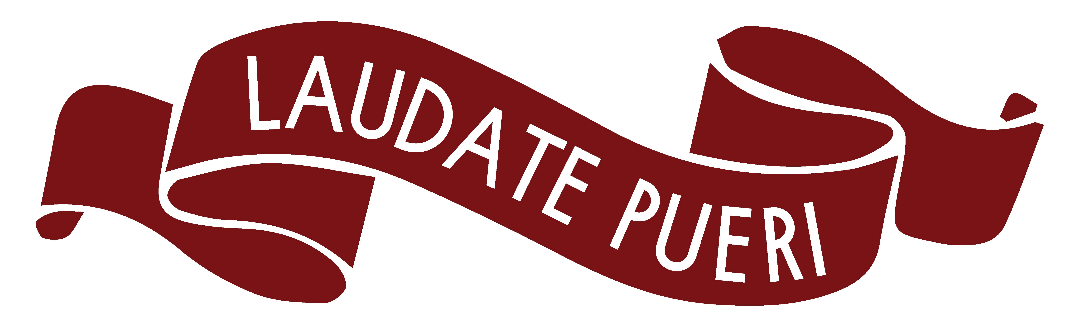 TARPTAUTINIS JAUNŲJŲ ATLIKĖJŲ FESTIVALIS-KONKURSAS„LAUDATE PUERI“, SKIRTASKAUNO SAKRALINĖS MUZIKOS MOKYKLOS 30-MEČIUI PAMINĖTIKONKURSO NUOSTATAII. BENDROSIOS NUOSTATOS 1. Tarptautinio jaunųjų atlikėjų festivalio-konkurso „Laudate pueri“ (toliau – festivalio-konkurso) nuostatai reglamentuoja festivalio-konkurso tikslus, uždavinius, laiką, dalyvavimo sąlygas, organizavimo vykdymą, vertinimą, apdovanojimus. 2. Festivalį-konkursą organizuoja Kauno sakralinės muzikos mokykla. 3. Festivalis-konkursas organizuojamas nuotoliniu būdu. 4. Festivalyje-konkurse gali dalyvauti Baltijos šalių Suzuki metodu besimokantys smuiko ir violončelės ir fortepijono  specialybių mokiniai – solistai, ansambliai. 5. Atsiųsta dalyvio anketa patvirtina, kad esate susipažinę ir sutinkate su festivalio-konkurso nuostatomis ir sąlygomis. II. FESTIVALIO-KONKURSO TIKSLAI IR UŽDAVINIAI6. Atskleisti mokinių kūrybiškumą, meninį individualumą bei atlikimo meistriškumą.7. Ugdyti sceninę patirtį. 8. Skatinti Baltijos šalių Suzuki metodo mokinių ir jų pedagogų kūrybinį bendradarbiavimą, profesinės patirties sklaidą. III. KONKURSO DALYVIAI9. Festivalio-konkurso dalyviai skirstomi į grupes pagal atliekamą Suzuki repertuaro knygą:A grupė – I-III Suzuki repertuaro knygos,B grupė – IV-V Suzuki repertuaro knygos,C grupė – VI-VII Suzuki repertuaro knygos,D grupė – VIII-X Suzuki repertuaro knygos.IV. KONKURSO SĄLYGOS IR VAIZDO ĮRAŠO PATEIKIMAS10. Festivalio-konkurso dalyviai nustatytos formos paraišką dalyvauti konkurse ir atlikimo įrašą gali pateikti iki 2021 m. gegužės 24 d. 12 val.Pildyti paraiškos  formą: https://forms.gle/g5esiVzqrTZty17M711. Konkurso dalyviai atlieka laisvai pasirinktą Suzuki repertuaro kūrinį. 12. Festivaliui-konkursui dalyviai pateikia atlikto kūrinio vaizdo įrašą, nufilmuotą nuo pradžios iki pabaigos – be montažo ir sustojimų. 13. Vaizdo įrašas turi būti nufilmuotas stabiliai, nejudančia, horizontalia kamera. Įraše turi matytis atlikėjas visu ūgiu. 14. Būtina koncertinė dalyvio apranga. 15. Savo vaizdo pasirodymą festivalio-konkurso dalyvis patalpina asmeninėje arba ugdymo įstaigos, kurioje mokosi, „YouTube“ platformoje. 16. Keliant įrašą į „YouTube“ platformą pažymėkite neįtraukti į sąrašą („Unlisted“) ir skirta vaikams („Yes, it’s made for kids“). 17. Vaizdo įrašo pavadinimo skiltyje turi būti įrašytas atliekamo kūrinio autorius (originalo kalba) bei tikslus kūrinio pavadinimas.18. Vaizdo įrašo apraše reikia nurodyti atlikėjo, koncertmeisterio taip pat  mokytojo vardus ir pavardes.19. Išsaugoto įrašo nuoroda įkeliama į nurodytą skiltį dalyvio paraiškoje.20. Festivalio-konkurso rezultatai ir nuotolinis koncertas skelbiami 2021 m. gegužės 29 d. Kauno sakralinės muzikos mokyklos internetinėje svetainėje (www.cantoresdavid.lt). 21. Festivalio-konkurso dalyvio mokestis: solistui – 5 Eur, ansambliui – 3 Eur vienam kolektyvo nariui.Mokėjimo rekvizitai:Gavėjas: Kauno sakralinės muzikos mokyklaĮmonės kodas 190144834 Adresas: M. Valančiaus g. 8, LT-44275, KaunasBanko sąskaita LT534010042502147020 SWIFT: AGBLLT2XXXX IBAN: LT714010051004563647 Banko kodas 40100 Bankas Luminor Bank AB Mokėjimo paskirtyje prašome nurodyti: Vardas Pavardė parama konkursui Laudate pueri. Dalyvio mokestį galima mokėti už kelis dalyvius ir/ar kolektyvus vienu banko pavedimu. V. VERTINIMO KOMISIJA IR APDOVANOJIMAI22. Dalyvių pasirodymus vertina draugiška Suzuki metodo pedagogų komisija. 23. Dalyviai vertinami pagal šiuos kriterijus: muzikalumą, artistiškumą, kūrinio atlikimo meistriškumą, atlikėjo sceninę kultūrą. 24. Visi Festivalio-konkurso dalyviai apdovanojami dalyvio diplomais ir laureatų I laipsnio diplomais kiekvienoje kategorijoje. Komisijos sprendimu dalyviams gali būti skiriamos papildomos nominacijos (už įtaigiausią kūrinio interpretaciją ir kt.). 25. Diplomai ir padėkos raštai bus išsiųsti dalyvio anketoje nurodytu mokytojo el. pašto adresu. VI. BAIGIAMOSIOS NUOSTATOS26. Dalyvio tėvai (globėjai) ir dalyviai turi būti susipažinę su Festivalio-konkurso nuostatais ir sutikti, kad festivalio-konkurso organizatoriai oficialioje mokyklos interneto svetainėje bei mokyklos Facebook puslapio paskyroje publikuotų dalyvio vardą, pavardę, dalyvio pasiekimus, konkurso metu darytas nuotraukas bei vaizdo įrašus be jokio užmokesčio. Už tai atsakingas mokinį konkursui ruošęs mokytojas. 27. Projekto koordinatorė – smuiko mokytoja Elvyra Krikščiūnienė (tel. +370 656 33599, el. paštas elvyrakrik@gmail.com).